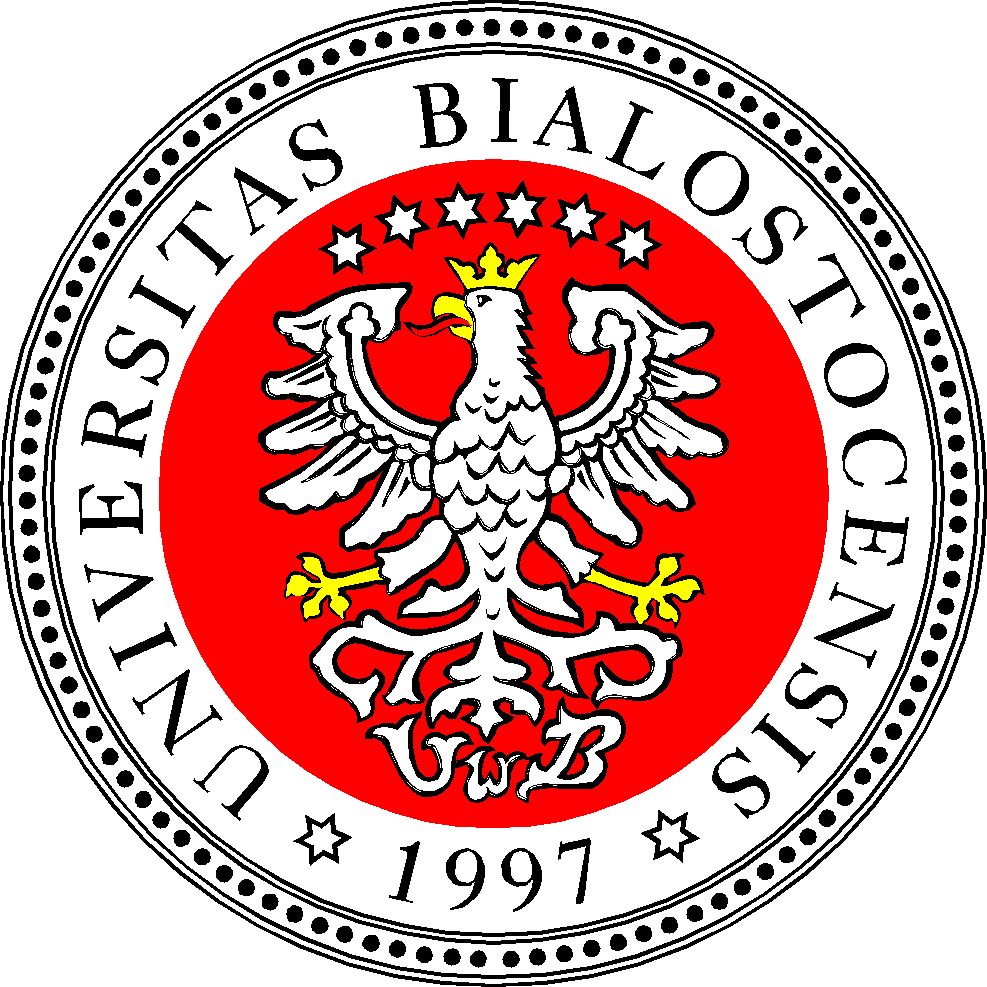 UNIWERSYTET W BIAŁYMSTOKUWYDZIAŁ FILOLOGICZNYPlac Niezależnego Zrzeszenia Studentów 1, 15-420 Białystoktelefon: 85/745-74-46; fax: 85/745-74-78Białystok, 4 lipca 2022r.ZAPROSZENIEKatedra Badań Filologicznych „Wschód – Zachód” oraz Zakład Slawistyki i Literatur Rosji Wydziału Filologicznego Uniwersytetu w Białymstoku mają zaszczyt zaprosić Państwa na VI Międzynarodową Konferencję Naukową z cyklu „W kręgu problemów antropologii literatury”, która odbędzie się w dniach 24-25 listopada 2022 r. w Białymstoku w trybie hybrydowym:Człowiek w poszukiwaniu tożsamości. Między technicyzacją a duchowościąW ramach tak sformułowanego tematu proponujemy refleksję i dyskusję nad następującymi zagadnieniami: Oblicza transhumanizmu. Między nadzieją a zagrożeniem- człowiek wobec postępu cywilizacyjnego – dawniej i obecnie (technofobia a technofilia, religia techniki, technoniewola, technoutowarowienie),- posthumanizm a transhumanizm,- bogactwo i różnorodność nurtów w ramach zjawiska, - transhumanizm duchowy, okołoreligijne źródła i inspiracje transhumanizmu, człowiek wobec kwestii wyeliminowania słabości, chorób, starości, niepokoju egzystencjalnego i śmierci; koncepcja człowieka-boga i nadczłowieka; wizja „raju na ziemi”; immortalizm i kosmizm, - teraźniejszość i przyszłość stechnologizowanych społeczeństw: „pozytywne” projekty transuhumanizmu a tożsamość jednostki, etyczne i kulturowe implikacje redefinicji człowieczeństwa, idee postczłowieka, transczłowieka, „rozszerzenie” umysłu i ciała – inżynieria genetyczna, terapia genowa, klonowanie, technologia GRIN (współdziałanie genetyki, robotyki, informatyki i nanotechnologii), cyborgizacja itd.,- rzeczywistość rozszerzona, symulacja, rzeczywistość wirtualna, - sztuczna inteligencja (szanse i zagrożenia, „autoewolucja” maszyn – machine learning, bunt maszyn…), seks-roboty jako idealni partnerzy seksualni,- indywidualizm a kolektywizm (świadomość zbiorowa, hive mind).Opresyjność kultury masowej i mass-mediów. Uprzedmiotowienie człowieka - tożsamość indywidualna wobec kultury masowej (presja mediów: wizerunek medialny, idealny obraz, kult ciała, młodości, piękna), body shaming a body positivity, kult nieśmiertelności i perfekcyjności, instrumentalizacja jednostki,- tożsamość cielesna (naruszenie równowagi między tożsamością cielesną a promowanymi wzorcami medialnymi), - wzorce popkultury, herosi kultury masowej,- kryzys duchowości związany z ekspansją kultury masowej, dominacją wartości użytkowych i konsumpcyjnych; - epidemia samotności w dobie globalizacji; powierzchowność, „naskórkowość” relacji międzyludzkich, ich komercjalizacja; psychofizyczne skutki samotności (depresja, nerwica, zaburzenia żywienia, choroby autoimmunologiczne).Cywilizacja nadmiaru – być, aby mieć- wolność i zniewolenie w świecie konsumpcyjnym,- „żarłoczność” konsumpcyjna a minimalizm, dekonsumpcja, antykonsumpcjonizm;- człowiek w świecie nadmiaru informacji;- polaryzacja społeczeństw na tle dostępu do narzędzi cyfrowych – digital divide.Jesteśmy otwarci również na inne Państwa propozycje realizacji tytułowego tematu. Do uczestnictwa w konferencji zapraszamy nie tylko przedstawicieli nauk filologicznych (literaturoznawców i lingwistów), ale także innych dziedzin humanistyki – filozofów, historyków, kulturologów, religioznawców. Planowany czas prezentacji referatu – 20 minut. Języki konferencji: polski, języki wschodniosłowiańskie, angielski.Koszty udziału w konferencji (przyjazdy, noclegi, wyżywienie) ponoszą sami uczestnicy bądź ich uczelnie macierzyste.Przewidujemy opłatę konferencyjną w wysokości 150 zł (dla uczestników stacjonarnych), która obejmuje materiały konferencyjne oraz przerwy kawowe. Planowana jest publikacja referatów w czasopiśmie z listy ministerialnej („Bibliotekarz Podlaski”, 40 pkt.).Zgłoszenie uczestnictwa prosimy przesłać do 31 października 2022 r. na adres czlowiek2022@gmail.com. Prosimy o wniesienie opłaty za udział w konferencji w Białymstoku do 10 listopada 2022 roku na konto: Uczestnicy krajowiPL 74 1160 2202 0000 0002 4179 4476 – Bank Millenium S.A., z dopiskiem „Człowiek w poszukiwaniu…”. Uczestnicy zagraniczniNumer rachunku IBAN:    PL 86 1160 2202 0000 0000 6000 1031
Kod SWIFT banku:    BIGBPLPW
Nazwa banku:    Bank Millennium S.A.
    Adres banku:    ul. Stanisława Żaryna 2A, 02-593 Warszawa
          Kraj banku odbiorcy: Poland z dopiskiem „Człowiek w poszukiwaniu…”.                                                                    Z poważaniemOrganizatorzy konferencji                            dr Weronika Biegluk-Leśdr Ewa Pańkowskadr Joanna Dziedzicdr hab. Grzegorz CzerwińskiKomitet Naukowy Konferencji:prof. dr hab. Jarosław Ławskiprof. dr hab. Wanda Supadr hab. Natalia Maliutina, prof. UwB 